Фронтальное логопедическое  занятие   по теме "День рождения аиста и утки" с использованием интерактивной доски в старшей группе для детей с ОНР (1 год обучения)Сухорученко   Светлана  Александровна, учитель-логопед высшей квалификационной категории.Цель: Дифференциация звуков У-А..Задачи:Коррекционно-образовательные:-учить дифференцировать звуки У-А с опорой на различные виды контроля в слогах, словах, предложениях;-учить давать сравнительную характеристику звукам А,У;-учить выделять  эти звуки из звукового состава слова;-подбирать слова на заданный звук; -обучать звукобуквенному анализу слов АУ,УА.Коррекционно-развивающие: -закреплять понятие «гласный звук»;-развивать фонематические процессы и зрительное восприятие;-развивать внимание, логическое мышление, память;-развивать общую, мелкую моторику;-обучать зрительной гимнастике для профилактики нарушения зрения и активизации работы мышц глаз.Коррекционно-воспитательные:-поощрять проявления  самостоятельности в выборе решений;  - способствовать соблюдению правил группы(соблюдать очередность действий у доски, проявлять выдержку и терпение; - развивать коммуникативные качества (учиться выслушивать мнение собеседника, дополнять высказывания, выражая собственное мнение)Оборудование : интерактивная доска, проектор, презентация к занятию, пригласительные на день рождения со звуковым символом гласного (а,у) по количеству детей,  зеркала для каждого ребёнка.Начальный слайдСодержаниеИтоговый слайд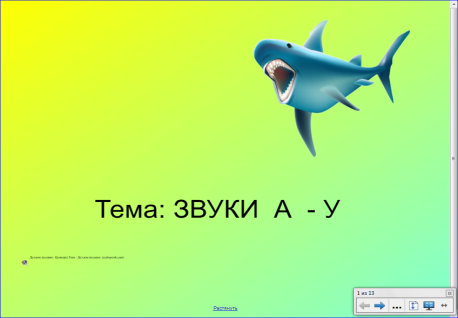 1.Орг.моментСлайд 1  Дети входят под музыку. Музыка включается на доске нажатием на значок «звук».( звучит песенка крокодила Гены и мультфильма «Голубой вагон.- О чём  песенка крокодила Гены? - Как вы думаете что такое «день рождения»?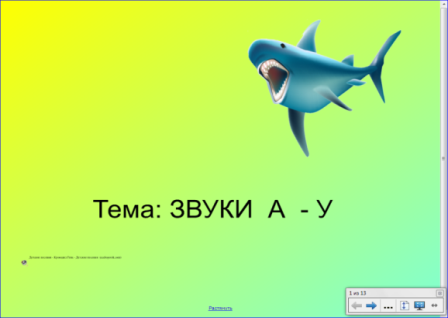 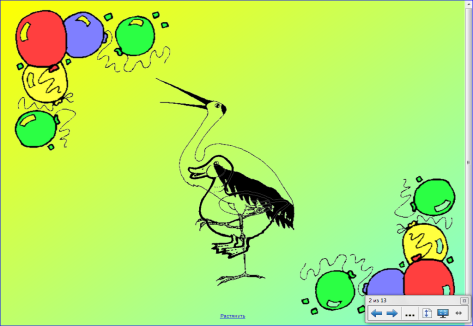 Слайд 2 Д/игра «Контуры»  Угадайте  по контуру у кого  сегодня день рождения.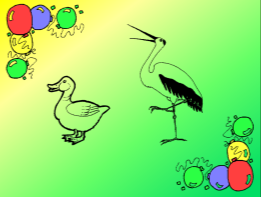 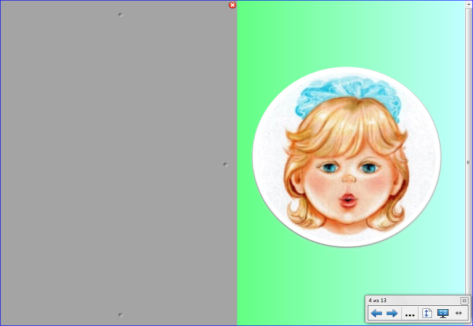 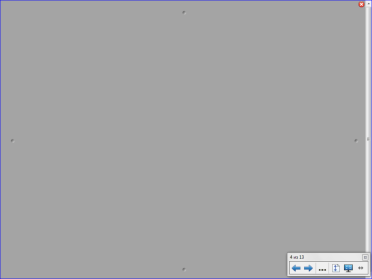 Слайд 3.Артикуляция  и характеристика звуков. Сдвинем губы трубочкойПропоёт он дудочкой –уууу.Широко откроет рот-Песню звонкую споёт.Какие это звуки? Почему? Д/игра «Приглашения» Угадайте по звуковому символу кто вас пригласил на день рождение.Д/игра «Самый внимательный» - поднять приглашение на звук а, у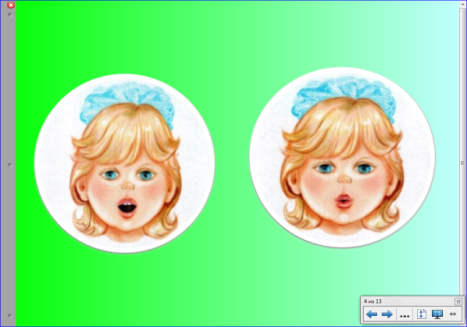 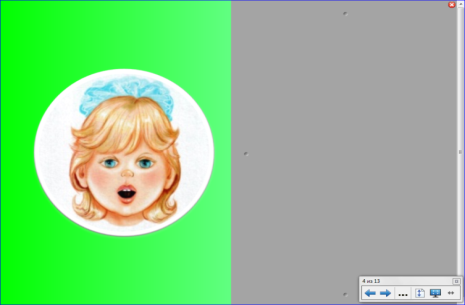 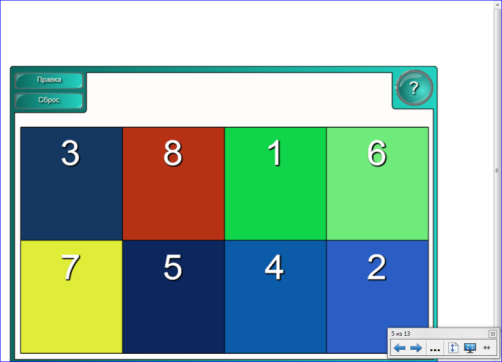 Слайд 4. У аиста и утки есть заветные  желания. Давайте узнаем  какие.Д/игра «Мозайка» открыть квадраты по порядку от 1-8 Д/игра «Кто больше» - назвать слова которые начинаются со звука  А.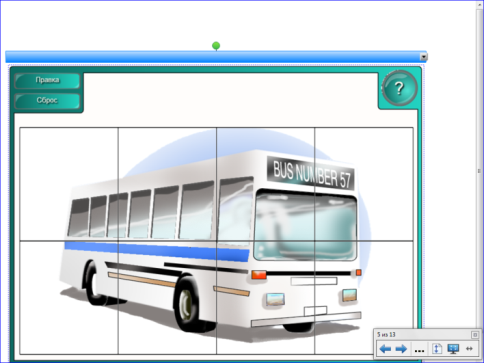 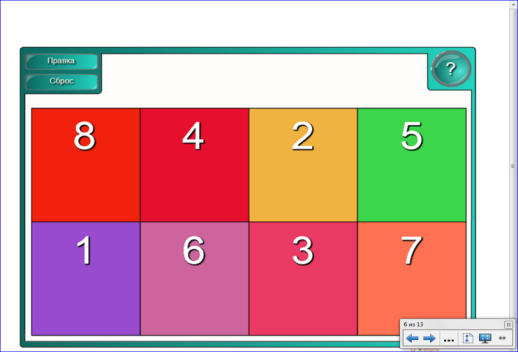 Слайд 5 Узнаём желание утки..Д/игра «Мозаика» открыть Квадраты по порядку от 1 д 8 Д/игра «Кто больше» назвать слова,  которые начинаются со звука  У.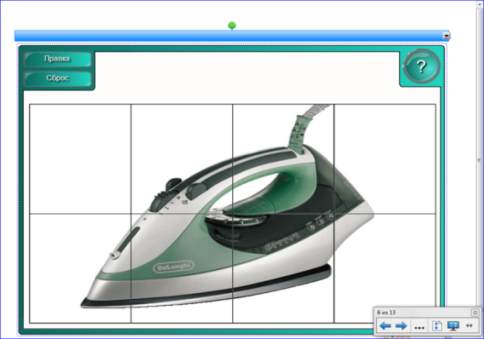 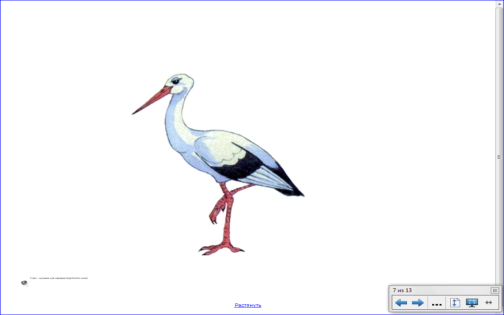 Слайд 6 Физминутка под фонограмму«Аист». Музыка включается на доске нажатием на значок «звук».Зрительная гимнастика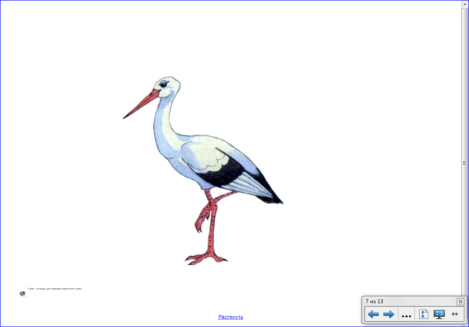 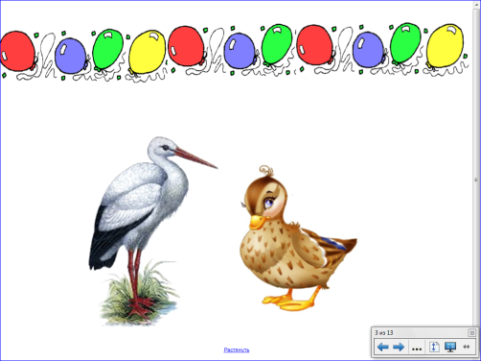 Слайд 7 Зрительная гимнастикаМедленное моргание в течение 10 секунд.Совершенствовать зрительное слежение по вертикали и горизонтали; фиксацию взора.«Погреем глазки».«Жмурки». 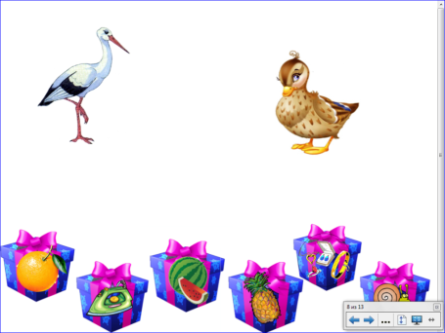 Слайд 8. Д\игра «Подарки»  Друзья приготовили для аиста и утки подарки. Но аист и утка не могут узнать, гдё чей подарок, помогите им.Дети раскладывают подарки.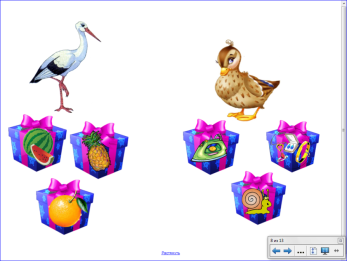 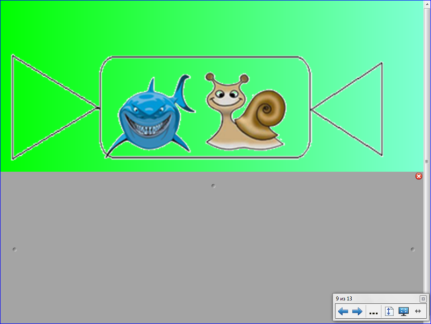 Слайд 9 Д/игра «Угощение»   Как называются конфеты мы узнаем, если в названии каждой картинки выделим первый звук.Дети выделяют первый звук и из звуковых символов выкладывают название конфет. АУ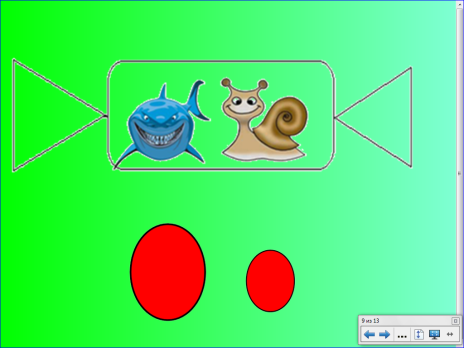 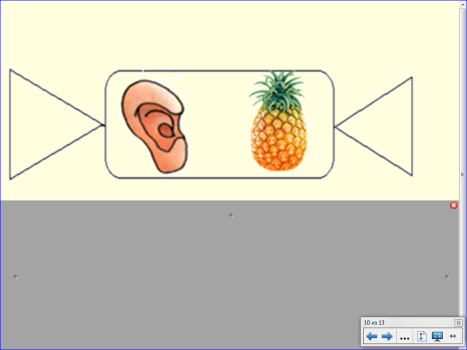 Слайд 10 Угощение. Как называются конфеты, мы узнаем если в названии каждой картинки выделим первый звук.Дети выделяют первый звук в словах и из звуковых символов выкладывают название конфеты -  УА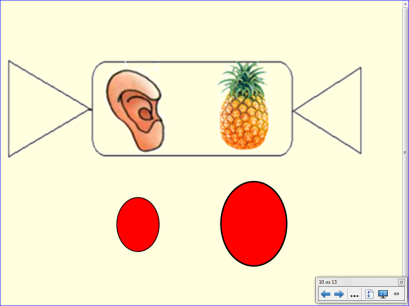 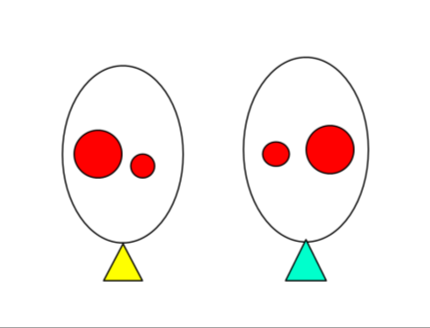 Слайд 10 Подарок для именниников Д/игра «Закрась шарики». Найди шарик на котором написано УА и закрась его жёлтым цветом. Шарик, на котором написано УА закрась зелёным.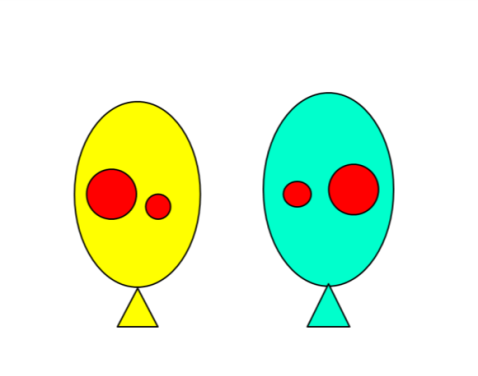 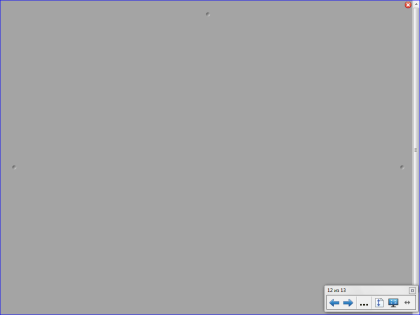 Слайд 11 Д/игра  «Угадай словечко» Аист и утка не хотят вас отпускать. Последнее задание. Угадай слово, которое задумали, добавив первый звук А или У...втобус, ..тёнок, ..хо, ..рбуз, …ченик, ..кула, ..пельсин, ..кол.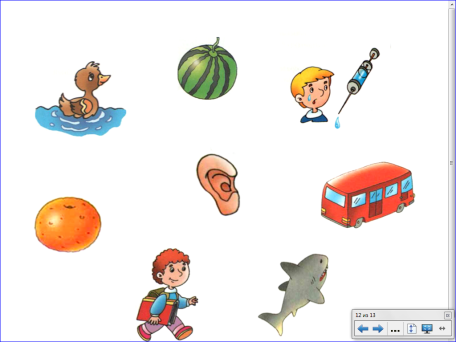 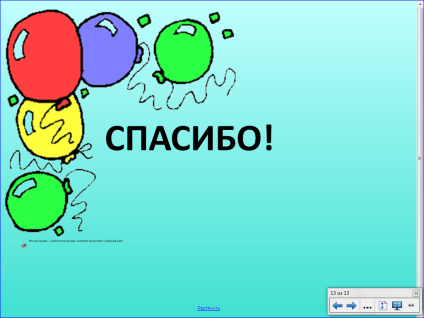 Слайд  12 Рефлексия.  Как настроение? Какие задания утки и аиста  были сложные, какие нет.Музыка включается на доске нажатием на значок «звук». Детям раздаются  угощения от аиста и утки.